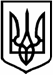 ЗАКАРПАТСЬКА ОБЛАСНА РАДАВосьма  сесія VIІI скликанняР І Ш Е Н Н ЯПро обрання представників громадськостідо складу поліцейської комісії  Головного управління Національної поліції в Закарпатській області 	Відповідно до статті 43 Закону України «Про місцеве самоврядування в Україні» та статті 51 Закону України «Про Національну поліцію» 
обласна рада в и р і ш и л а:Обрати представниками громадськості до складу поліцейської комісії Головного управління Національної поліції в Закарпатській області
––––––––––––––––––––––––––––––––––––––––––––––––––––––––––––––––––.2. Визнати таким, що втратило чинність, рішення обласної ради від                             26 вересня 2019 року № 1537.3. Контроль за виконанням цього рішення покласти на постійну комісію обласної ради з питань  регламенту, депутатської діяльності, етики, нагороджень, правових питань та антикорупційної діяльності.Голова ради							 Володимир ЧУБІРКОІніціатор: голова/депутати обласної радиАвтор: виконавчий апарат обласної радиПРОЄКТ№ 1640 ПР/01-16                                     2022           2022               Ужгород               Ужгород            №             № 